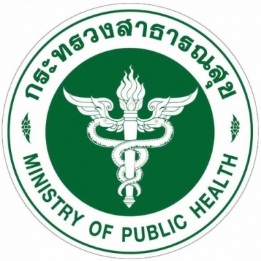 ประกาศเจตนารมณ์การต่อต้านการทุจริต“โรงพยาบาลกระแสสินธุ์  ใสสะอาด ร่วมต้านทุจริต”ประจำปีงบประมาณ พ.ศ.2566.................................................		ข้าพเจ้า นายภควรรษ  สังข์ทอง ผู้อำนวยการโรงพยาบาลกระแสสินธุ์ ในฐานะผู้บริหารสูงสุดของโรงพยาบาลกระแสสินธุ์ จังหวัดสงขลา ขอประกาศและแสดงเจตนารมณ์ว่า จะทำหน้าที่นำบุคลากรโรงพยาบาลกระแสสินธุ์ ให้ยึดมั่นในสถาบันหลัก อันได้แก่ ชาติ ศาสนา พระมหากษัตริย์ จะเป็นคนดี          มีคุณธรรม ประพฤติปฏิบัติตนในสัมมาอาชีพ ด้วยความซื่อสัตย์สุจริตเป็นหลักสำคัญ มั่นคงดำรงตนอยู่ด้วยความมีเกียรติและศักดิ์ศรีความเป็นมนุษย์ กล้ายืนหยัดในสิ่งที่ถูกต้อง ปฏิบัติงานราชการอย่างถูกต้อง       ชอบธรรมไม่กระทำการโกงแผ่นดิน ไม่ทนต่อการทุจริตทุกรูปแบบ และไม่ใช้ตำแหน่งหน้าที่หาประโยชน์     บนความทุกข์ยากของประชาชน และปฏิบัติหน้าที่อย่างเต็มกำลังความสามารถ ตามค่านิยมในการบริหารงาน อันได้แก่ ซื่อสัตย์ สามัคคี มีความรับผิดชอบ ตรวจสอบได้ โปร่งใส มุ่งในผลสัมฤทธิ์ของงาน กล้าหาญทำในสิ่งที่ถูกต้อง รวมถึงการปฏิบัติงาน ตามมาตรฐานทางจริยธรรมของเจ้าหน้าที่ของรัฐ และจรรยาบรรณ   กระทรวงสาธารณสุข เพื่อเป็นแบบอย่างที่ดีและรักษาภาพลักษณ์ของทางราชการ		และขอถวายสัจวาจาว่า จะประพฤติปฏิบัติตนตามรอยพระยุคลบาท สืบสานพระราชปณิธาน รักษาต่อยอดศาสตร์ของพระราชาผู้ทรงธรรม ดำเนินชีวิตตามหลักปรัชญาของเศรษฐกิจพอเพียง  ด้วยความเพียรอันบริสุทธิ์ ยืนเคียงข้างสุจริตชน เพื่อความมั่นคง มั่งคั่ง ยั่งยืน ของราชอาณาจักรไทยสืบไปประกาศ ณ วันที่    22   พฤศจิกายน  พ.ศ.2565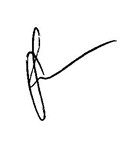 (นายภควรรษ   สังข์ทอง)นายแพทย์ชำนาญการ  รักษาการในตำแหน่งผู้อำนวยการโรงพยาบาลกระแสสินธุ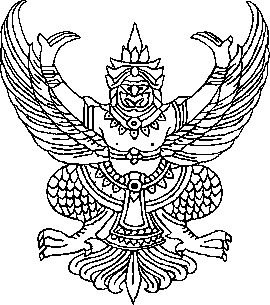 ประกาศโรงพยาบาลกระแสสินธุ์เรื่อง เจตนารมณ์การป้องกันการทุจริตตามเกณฑ์จริยธรรมการจัดซื้อจัดหาและส่งเสริมการขายยาและเวชภัณฑ์ที่มิใช่ยาของหน่วยงาน ปีงบประมาณ พ.ศ.2566………………………………………………..โรงพยาบาลกระแสสินธุ์ จะดำเนินการตามแนวปฏิบัติเกณฑ์จริยธรรมว่าด้วยการจัดซื้อจัดหาและส่งเสริมการขายยาและเวชภัณฑ์ที่มิใช่ยา อย่างเคร่งครัด ห้ามไม่ให้ทำการจัดซื้อทำการหารายได้ในลักษณะผลประโยชน์ตอบแทนทุกประเภทจากบริษัทยา โดยคำนึงถึงปัจจัยด้านต้นทุน มาตรฐาน ระยะเวลาการส่งมอบ การให้บริการ และราคาประกอบการตัดสินใจ  ให้กำหนดคุณสมบัติของบริษัทคู่ค้าในร่างขอบเขตของงานหรือรายละเอียดคุณลักษณะเฉพาะของพัสดุ ให้บริษัทคู่ค้าต้องปฏิบัติตามหลักเกณฑ์ตามมาตรา 176 แห่งพระราชบัญญัติประกอบรัฐธรรมนูญว่าด้วยการป้องกันและปราบปรามทุจริต พ.ศ.2561 จะไม่รับประโยชน์จากบริษัทยาหรือเวชภัณฑ์ที่มิใช่ยาในลักษณะเงินไม่ว่าในกรณีใดๆ ของขวัญ ของที่ระลึก ทรัพย์สิน หรือประโยชน์อื่นใด อันอาจคำนวรเป็นเงินได้ที่มีผู้มอบให้เจ้าหน้าที่ของรัฐ  รวมถึงคู่สมรสหรือญาติของเจ้าหน้าที่รัฐ เว้นแต่สิ่งที่เป็นหน้าที่ หรือเป็นการรับการให้ในลักษณะให้แก่บุคคลทั่วไป หรือตามที่คณะกรรมการ ป.ป.ช.ประกาศกำหนดดำเนินการตามนโยบายและจัดระบบที่มีธรรมาภิบาล และป้องกันมิให้มีผลประโยชน์ทับซ้อนในการคัดเลือกยาและเวชภัณฑ์มิใช่ยา เพื่อให้ได้ยาและเวชภัณฑ์มิใช่ยาที่มีคุณภาพ เป็นไปตามมาตรฐานที่กำหนดและเป็นไปตามพระราชบัญญัติการจัดซื้อจัดจ้างและบริหารพัสดุภาครัฐ พ.ศ.2560 กฎกระทรวง ระเบียบ และที่ออกตามความในพระราชบัญญัติฯนี้ โดยสามารถนำเกณฑ์จริยธรรมของผู้จำหน่ายมาพิจารณาประกอบการคัดเลือกบริษัทยาและเวชภัณฑ์ที่มิใช่ยา ต้องไม่เป็นการหารายได้ในลักษณะผลประโยชน์ต่างตอบแทนทุกประเภทโรงพยาบาลกระแสสินธุ์ จะนำเกณฑ์จริยธรรมนี้มาใช้ในการเสริมสร้างธรรมาภิบาลระบบยา ปลูก และปลุกจิตสำนึกบุคลากรที่เกี่ยวข้องตามเกณฑ์จริยธรรมนี้ ให้มีความเข้าใจในเรื่องการขัดกันระหว่างผลประโยชน์ส่วนตัวกับผลประโยชน์ส่วนรวม เพื่อป้องกันการทุจริตสืบไป		จึงประกาศมาเพื่อถือปฏิบัติโดยทั่วกัน				ประกาศ ณ วันที่	    22    พฤศจิกายน   พ.ศ.๒๕๖5            			                      (นายภควรรษ  สังข์ทอง)นายแพทย์ชำนาญการ  รักษาการในตำแหน่ง                       ผู้อำนวยการโรงพยาบาลกระแสสินธุ์